Commonwealth of Massachusetts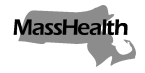 Executive Office of Health and Human Services
Office of Medicaidwww.mass.gov/masshealthEligibility Operations Memo 23-10March 2023TO:	MassHealth Eligibility Operations StaffFROM:	Heather Rossi, Director of Eligibility Policy [signature of Heather Rossi]RE:	Revised Authorized Representative Designation FormIntroductionThe Authorized Representative Designation (ARD) form is used to designate a person or organization that can help the applicant or member apply for or get MassHealth. The ARD form was updated in November 2022. This eligibility operations memo outlines the changes.Changes to the ARD FormThis version of the ARD form includes the following changes: gender-neutral languagechanged two instances of “he or she” to “they”changed instance of “his or her” to “their”changed “P.O.” to “PO” to follow Publications formatting stylereplaced previous TTY phone number with TDD/TTY number 711 Use of Revised FormsAfter March 31, 2024, previous versions of the ARD form will be obsolete, and the November 2022 version will be the only accepted one.Questions	If you have any questions about this memo, please have your MEC designee contact the Policy Hotline.